Each line counts for a character (letter or space).  If you get to the end of the line and the word isn’t complete just go to the next line to finish it.  Your tweet can have LESS than 140 characters/spaces. But, see how close you can get!___  ___  ___ ___ ___ ___ ___  ___  ___ ___ ___ ___ ___  ___  ___ ___ ___ ___ ___  ___  ___ ___ ___ ___ ___ ___ ___  ___  ___ ___ ___ ___ ___  ___  ___ ___ ___ ___ ___ ___ ___  ___  ___ ___ ___ ___ ___  ___  ___ ___ ___ ___ ___ ___ ___  ___  ___ ___ ___ ___ ___  ___  ___ ___ ___ ___ ___ ___ ___  ___  ___  ___  ___ ___ ___ ___ ___  ___  ___ ___ ___ ___ ___  ___  ___ ___ ___ ___ ___  ___  ___ ___ ___ ___ ___ ___ ___  ___  ___ ___ ___ ___ ___  ___  ___ ___ ___ ___ ___ ___ ___  ___  ___ ___ ___ ___ ___  ___  ___ ___ ___ ___ ___ ___ ___  ___  ___ ___ ___ ___ ___  ___  ___ ___ ___ ___ ___ ___ ___  ___  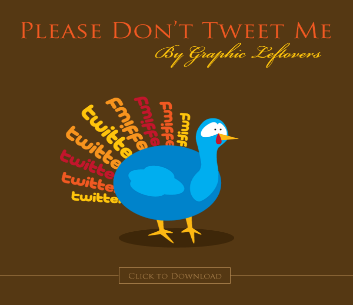 